  В преддверии Нового года по старой традиции мы проводим конкурс новогодних рисунков среди учащихся начальной школы.  В этом году он прошёл под названием «Новый год у ворот», принять  участие в конкурсе могли все учащиеся с подготовительного по 4 класс. Ну а оформлением выставки, а также главным членом жюри выступила, учитель начальных классов Зиновьева Екатерина Владимировна, которая преподаёт уроки ИЗО в начальных классах. Наша выставка работала с 14 по 25 декабря и полюбоваться творчеством учеников начальной школы могли все учителя, учащиеся нашей школы, а также и родители. Тематика рисунков была самой разнообразной: это конечно, главные герои праздника Дед Мороз и Снегурочка, красавица ёлочка, белочки, зайчики, медвежата. Не забыли ребята и про главный символ наступившего года – обезьяну.По итогам конкурса многие ребята из разных возрастных категорий были награждены грамотами, ну а Дед Мороз на школьной линейке раздавал шоколадки. Так что все мальчишки и девчонки остались довольны. 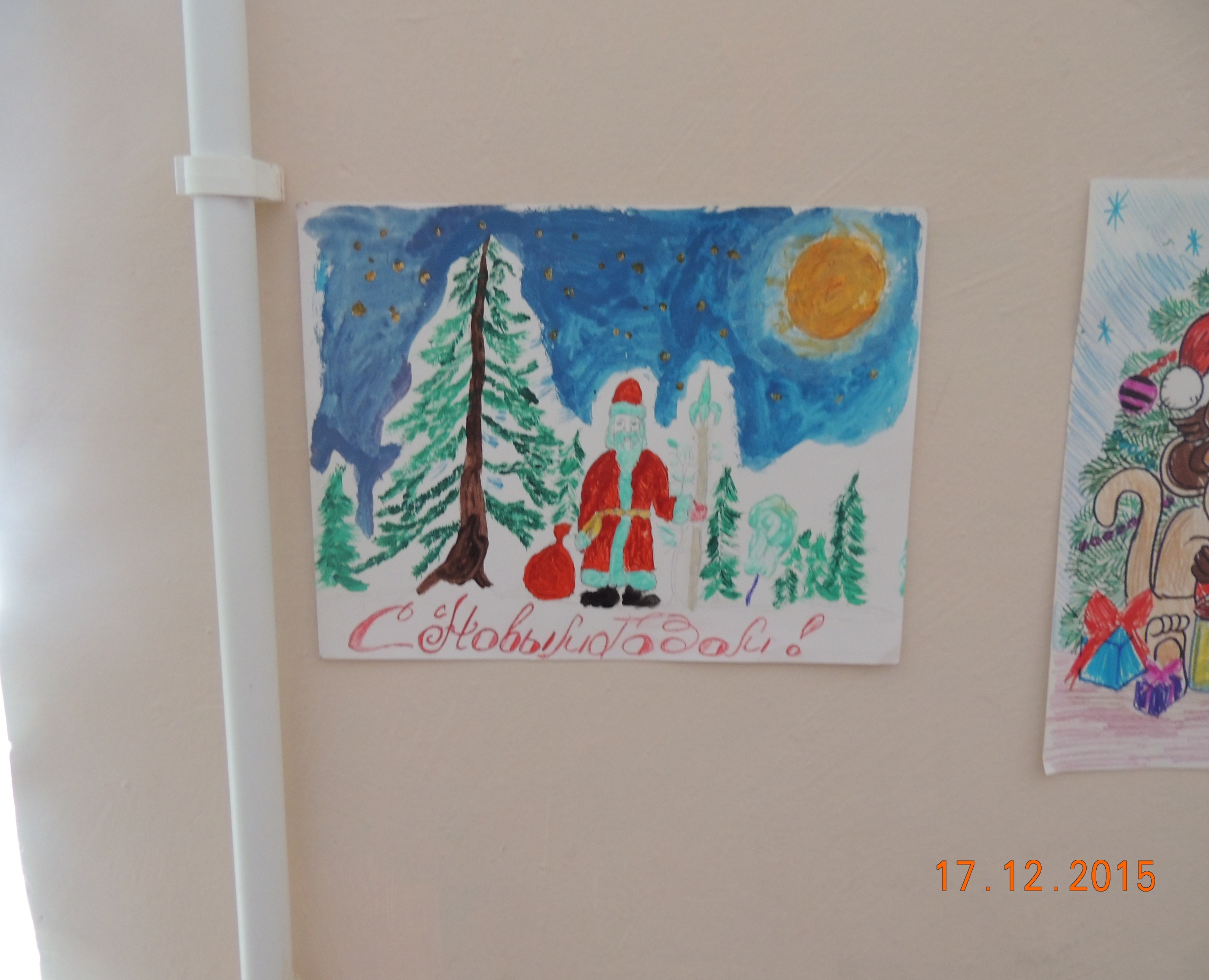 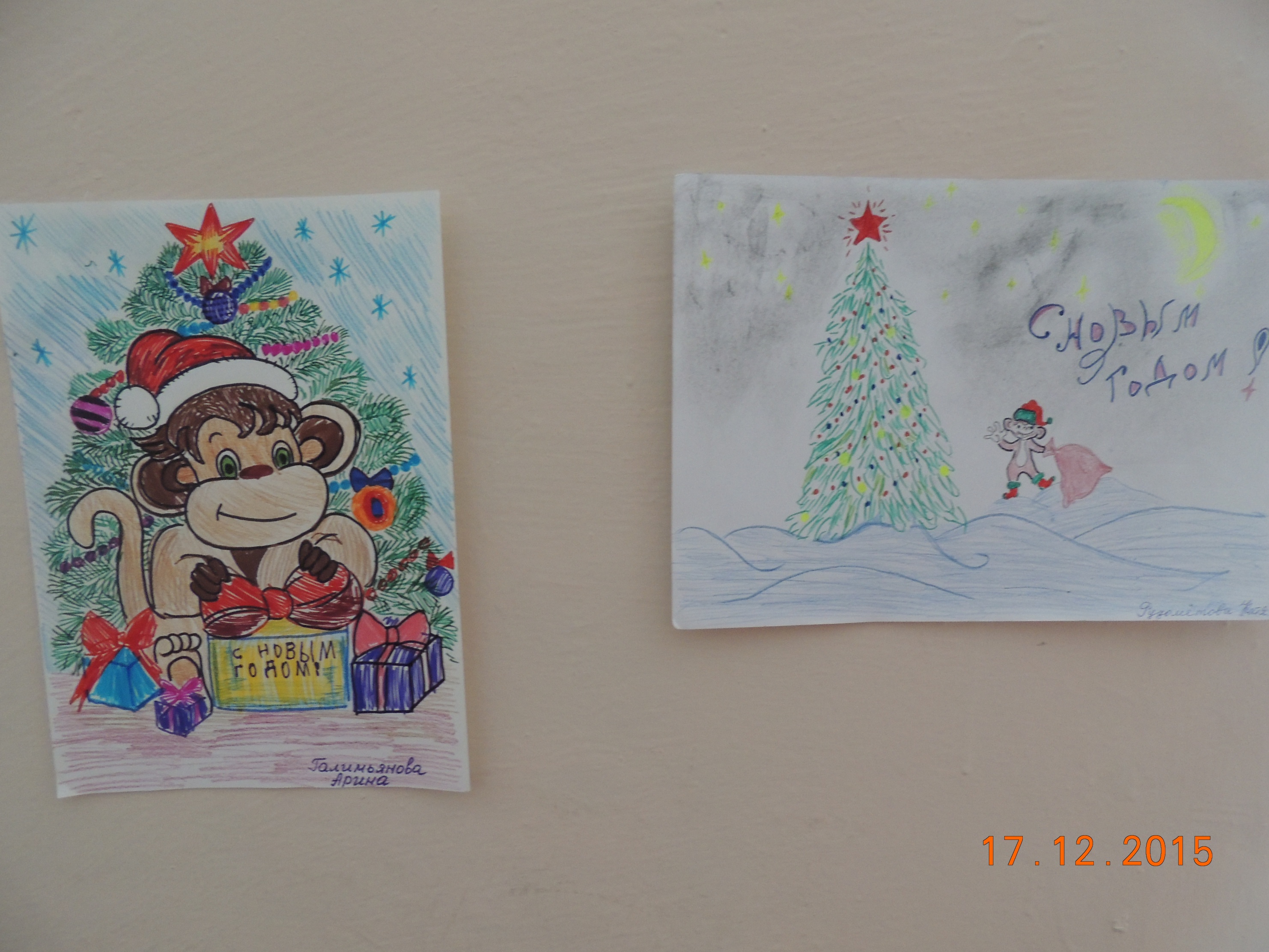 